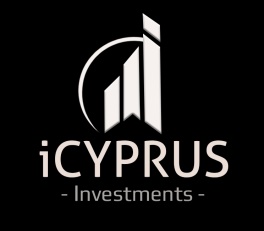 iCYPRUS INVESTMENTS BUSINESS questionnaireTop of FormFull Name:Phone Number:Your Email:Nationality:Country of residence:Have you previously owned, purchased or started a business in Cyprus?If so, please describe:Are you currently working with any professional advisers in Cyprus?Please indicate your motivation for investment into business in Cyprus.(i.e. diversification, relocation, EU citizenship, taxation other opportunities):Please indicate a minimum and maximum amount that can be invested:Would you be interested in a minority investment (with suitable investor protection) or only in a large majority 100% acquisition?If so, please specify:Please indicate the preferred stage of a business you would consider investing in
(Start up, Early stage, Mature and profitable, Mature and distressed):Please indicate which business sectors you would consider investing into:Please advise if there are any specific areas within a chosen sector that are of significant interest:Other Comments: Bottom of Form